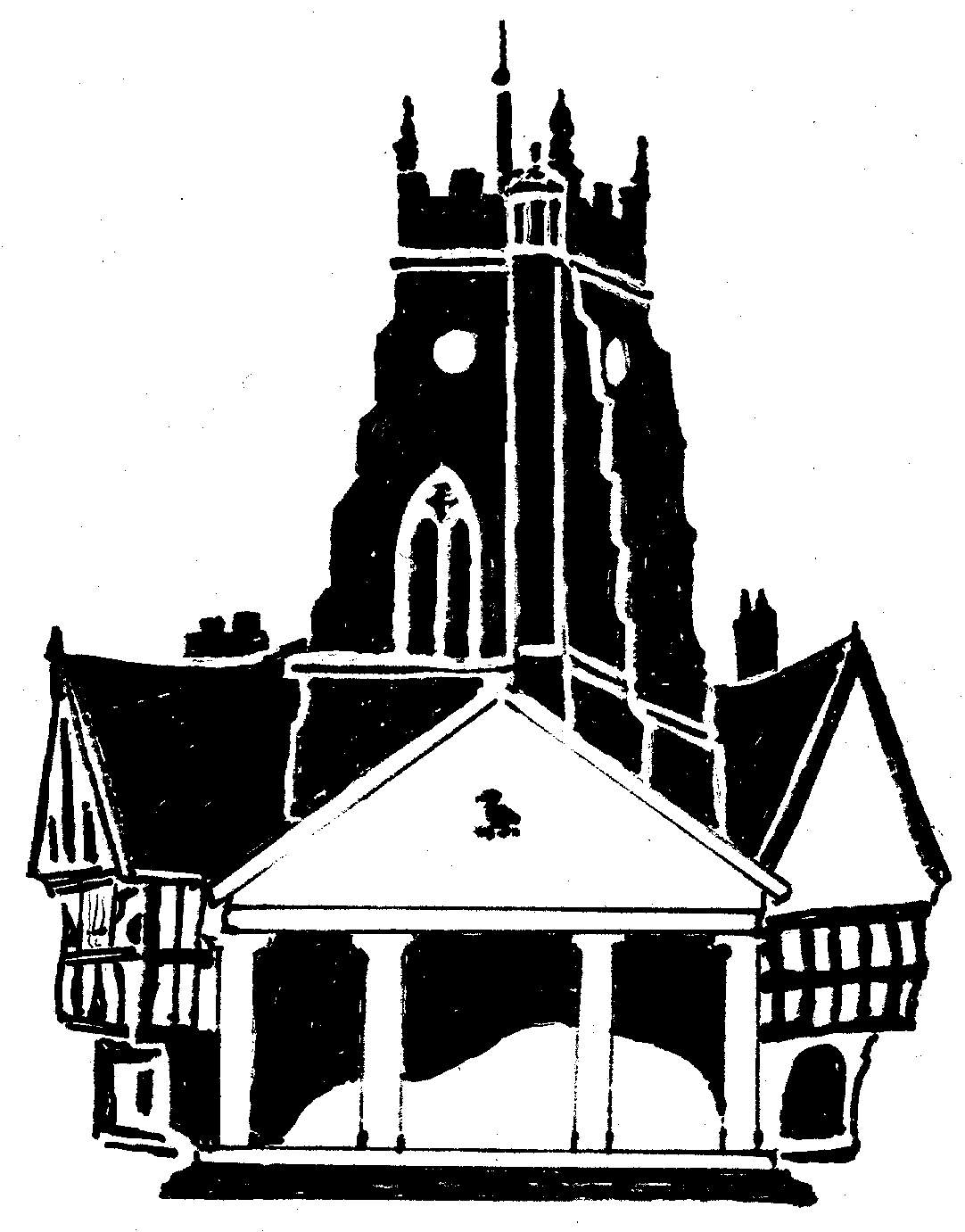 Market Drayton Town CouncilCO-OPTION OF A COUNCILLOR FORTHE NORTH WARDMARKET DRAYTON TOWN COUNCILMarket Drayton Town Council recently advertised a casualvacancy for the statutory notice period, but no requests werereceived for a by-election to be held.Applications are now being sought from any suitably qualifiedperson who wishes to stand for co-option onto the Council.Written applications should be made to the Clerk of the Councilby no later than Thursday 9 November 2023 and these will be considered at the next appropriate Council meeting.For an application pack, please contact:Town ClerkMarket Drayton Town Council18 Frogmore RoadMarket DraytonTF9 3AXTel:  01630 653364Email:  townclerk@marketdrayton.gov.uk